Можно ли избежать  конфликтных ситуаций?	На этот вопрос поможет ответить педагог-психолог МБУ ДО ТДДТ Г.Ю.Асташева. Очередное занятие, с которым  прошло 07.02.18 в объединении «Начни своё дело» (52 чел.) в рамках реализации профориентационного проекта «Маршрут успеха». Учащимся был предложен тест  американского социального психолога  К. Томаса «Стратегия поведения в конфликтной ситуации», который позволяет  оценить индивидуальную  стратегию и тактику поведения в конфликтной ситуации. Поскольку в реальной жизни не так просто выяснить истинную причину конфликта и найти адекватный способ его разрешения, поэтому для ребят провели данную диагностику, а заодно и познакомили с пятью основными тактиками регулирования конфликтов. 		Надеемся,  проведённая работа поможет учащимся избежать конфликтных ситуаций, как  в школе, дома, так и в новом коллективе. 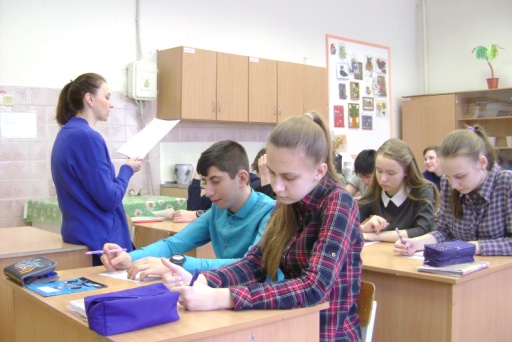 